     This is some text up here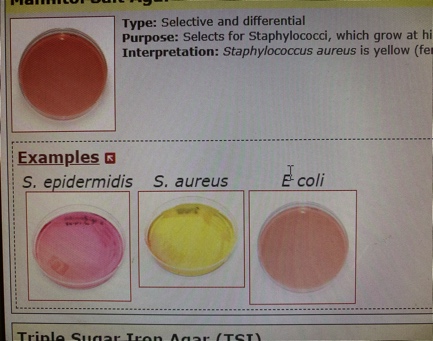 3. This is some title herea) This is some other text here corresponding to a question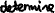 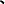 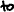 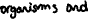 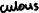 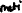 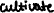 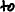 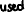 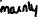 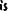 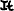 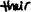 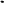 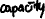 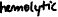 b) This is some other text here corresponding to another question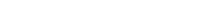 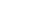 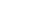 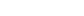 